В цепях своевременного информирования населения о возникновении угрозы террористического акта могут устанавливаться уровни террористической опасности.Уровень террористической опасности устанавливается решением Губернатора Ивановской области, которое подлежит незамедлительному обнародованию в средствах массовой информации.ВНИМАНИЕ ! В качестве маскировки для взрывных устройств террористами могут использоваться обычные бытовые предметы: коробки, сумки, портфели, сигаретные пачки, мобильные телефоны, игрушки.Объясните это вашим детям, родным и знакомым.Не будьте равнодушными!Ваши своевременные действия могут помочь предотвратить террористический акт и сохранить жизни окружающих.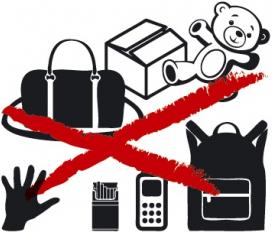 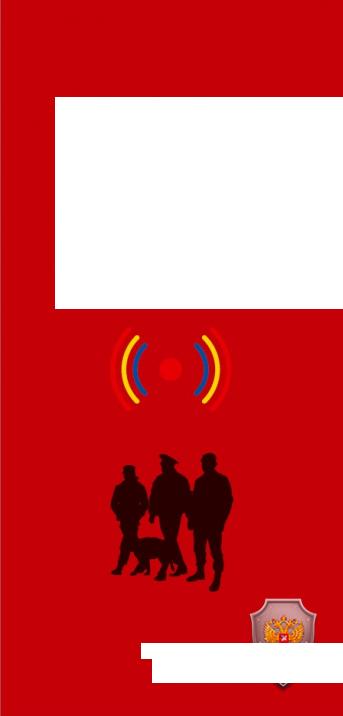 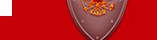 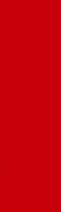 ПАМЯТКАПО   ДЕЙСТВИЯМ    ПРИ    ОБНАРУЖЕНИИПОД ОЗРИТЕЛЬНОГО    ПРЕДМЕТАУВАЖАЕМЫЕ ЖИТЕЛИ КОМСОМОЛЬСКОГО РАЙОНА! При совершении поездок в общественном транспорте или посещении общественных мест, просим проявлять бдительность, обращать внимание на оставленные сумки, свертки и другие подозрительные предметы, в которых может оказаться взрывное устройство.Если вы обнаружили безхозный сверток, пакет или сумку, портфель, коробку или иную ручную кладь в общественном транспорте, подъезде, на остановке, на улице и в других общественных местах, убедительная просьба:- немедленно  сообщить о находке ближайшему сотрудникуполиции, кондуктору  или водителю в общественном транспорте, администраторам или охранникам в различных учреждениях, а также в оперативные и экстренные службы;- ни в коем случае не трогать, не вскрывагь и не приближаться к подозрительной находке;- не пользовагься вблизи нее мобильным телефоном;- обязательно предупредить об опасности окружающих;     - запомнить время и обстоятельства обнаружения предмета, так  как Вы являетесь важным очевидцем;- дождаться приезда экстренных и оперативных служб, ограничивая, по возможности, доступ к подозрительному предмету граждан до их приезда;- соблюдать спокойствие и выполнять указания сотрудников экстренных и оперативных служб.О находке необходимо незамедлительно сообщить по телефонам:02; 8 (49352) 4-14-93; 26-49-84, 8-999-056-06-39ОМВД России по Комсомольскому району8 (49352) 4-22-33;  89158441333ЕДДС Комсомольского муниципального района8 (49343) 4-06-80УФСБ России по Ивановской области в8 (4932) 37-80-05Управление Росгвардии по Ивановской области01; 8 (49352) 4-22-01ПСЧ № 1 ПСР № 1 ФПС ГПС МЧС России по Ивановской области  (МЧС г. Комсомольск)БУДЬТЕ    БДИТЕЛЬНЫ  !    